V posledních měsících nabírají na intenzitě různé formy podvodů v kyberprostoru, které mají společný cíl – vylákat z poškozeného finanční částku. Podvody mohou mít formu:1) Vydávání se za falešné bankéře a policistyPokud Vám zavolá jakýsi „bankovní expert“ a „policista“ (oba zdánlivě volající z čísla patřícího Vaší bance a Policii ČR) s tím, že máte napadený bankovní účet a je nutno Vaše úspory, a nejlépe navýšené o další úvěr, buď v hotovosti vyzvednout a „ochránit“ je tím, že je vložíte do BITCONMATU… (např. v OC FORUM) nebo převést na jím uvedený „zabezpečený účet“ - NEDĚLEJTE TO!!! Vězte, že…když budete postupovat dle instrukcí podvodníka, jsou Vaše peníze nenávratně pryč!!! BITCOIN ATM není úschovna žádné banky. JE TO PODVOD!!!2) „Výhodných“ investic do KRYPTOMĚNNikdy si nepouštějte k sobě do počítače, notebooku, telefonu apod. cizího člověka prostřednictvím aplikací ANYDESK, TEAMVIEWER, REVOLUT apod. Vězte, že…1.000,- USD denně za nic Vám opravdu nikdo nedá!!! JE TO PODVOD!!!3) Smyšlených příběhů o „americkém vojákovi“, „doktorovi“ nebo jiných „romanticky“ laděných zpráv a příběhůAMERICKÝ VOJÁK, DOKTOR – SLADKÝ PODVOD – ten fešák, co si s Vámi romanticky dopisuje lámanou češtinou, opravdu není ten, za koho se vydává a OPRAVDU nikdy, NIKDY, nepřijede, tak mu neposílejte žádné peníze!!! Vězte, že…ten fešák Vám také žádné peníze neposlal a nepošle!!! JE TO PODVOD!!!4) Podvody na inzertních portálechPokud něco prodáváte na např. www.BAZOS.cz , www.VINTED.cz apod. nikdy nevyplňuje svoje přístupová hesla k bankovním účtům, platební kartě (PIN, CVC kódy) na internetu!!! Vězte, že…ten nabízený kurýr nikdy nepřijede!!! JE TO PODVOD!!!Proto přemýšlejte, uvažujte, nevěřte každému, buďte obezřetní!!! A pokud nevíte, anebo si nejste jistí, poraďte se (na lince 158), dokud je čas, pak už bude pozdě!!!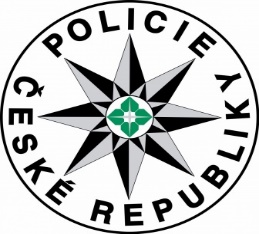 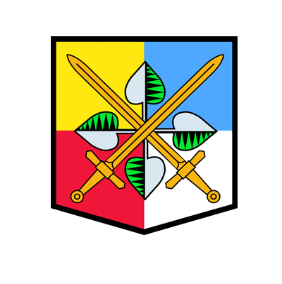 